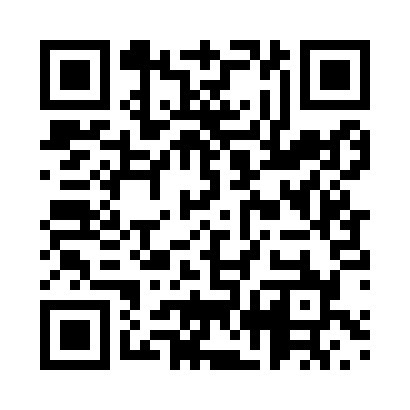 Prayer times for Becov, SlovakiaWed 1 May 2024 - Fri 31 May 2024High Latitude Method: Angle Based RulePrayer Calculation Method: Muslim World LeagueAsar Calculation Method: HanafiPrayer times provided by https://www.salahtimes.comDateDayFajrSunriseDhuhrAsrMaghribIsha1Wed3:105:2312:405:447:5810:022Thu3:075:2112:405:458:0010:043Fri3:045:1912:405:468:0110:074Sat3:025:1812:405:478:0310:095Sun2:595:1612:405:488:0410:126Mon2:565:1412:405:498:0610:147Tue2:535:1312:405:498:0710:178Wed2:505:1112:405:508:0810:199Thu2:475:1012:395:518:1010:2210Fri2:455:0812:395:528:1110:2411Sat2:425:0712:395:538:1310:2712Sun2:395:0612:395:548:1410:3013Mon2:365:0412:395:548:1510:3214Tue2:335:0312:395:558:1710:3515Wed2:305:0212:395:568:1810:3716Thu2:275:0012:395:578:1910:4017Fri2:254:5912:395:578:2110:4318Sat2:234:5812:405:588:2210:4519Sun2:234:5712:405:598:2310:4820Mon2:224:5612:406:008:2410:4921Tue2:224:5412:406:008:2610:5022Wed2:214:5312:406:018:2710:5023Thu2:214:5212:406:028:2810:5124Fri2:214:5112:406:038:2910:5125Sat2:204:5012:406:038:3010:5226Sun2:204:4912:406:048:3110:5227Mon2:204:4912:406:058:3210:5328Tue2:194:4812:406:058:3410:5429Wed2:194:4712:416:068:3510:5430Thu2:194:4612:416:078:3610:5531Fri2:194:4512:416:078:3710:55